Биология. Гр 1 ОР-23Задание-  составить конспект. Ответить на вопросы письменно. Сдать до 27.02  Тема: Сцепленное наследование генов. Хромосомная теория наследственностилекцияВ 1906 году У. Бэтсон и Р. Пеннет, проводя скрещивание растений душистого горошка и анализируя наследование формы пыльцы и окраски цветков, обнаружили, что эти признаки не дают независимого распределения в потомстве, гибриды всегда повторяли признаки родительских форм. Стало ясно, что не для всех признаков характерно независимое распределение в потомстве и свободное комбинирование.Изучением наследования признаков не дающих независимого распределения генов занимался Томас Морган и его ученики. Если Мендель проводил свои опыты на горохе, то для Моргана основным объектом стала плодовая мушка дрозофила.Плодовая мушка является удобным объектом генетических исследований. Каждые две недели при температуре 25 °С мушка дает многочисленное потомство. Самец и самка внешне хорошо различимы — у самца брюшко меньше и темнее. Они имеют всего 8 хромосом в диплоидном наборе, достаточно легко размножаются в пробирках на недорогой питательной среде.опыты МорганаСкрещивая мушку дрозофилу с серым телом и нормальными крыльями с мушкой, имеющей темную окраску тела и зачаточные крылья, в первом поколении Морган получал гибриды, имеющие серое тело и нормальные крылья (ген, определяющий серую окраску брюшка, доминирует над темной окраской, а ген, обусловливающий развитие нормальных крыльев, — над геном недоразвитых). При проведении анализирующего скрещивания самки F1 с самцом, имевшим рецессивные признаки, теоретически ожидалось получить потомство с комбинациями этих признаков в соотношении 1:1:1:1. Однако в потомстве явно преобладали особи с признаками родительских форм (41,5% — серые длиннокрылые и 41,5% — черные с зачаточными крыльями), и лишь незначительная часть мушек имела иное, чем у родителей, сочетание признаков (8,5% — черные длиннокрылые и 8,5% — серые с зачаточными крыльями).Такие результаты могли быть получены только в том случае, если гены, отвечающие за окраску тела и форму крыльев, соединены между собой. Оказалось, что гены образуют группы сцепления, т.е. гены одной группы наследуются сцеплено, а гены разных групп — независимо.Все гены одной хромосомы образуют группу сцепления и наследуются совместно.Количество групп сцепления соответствует гаплоидному набору хромосом. Поэтому Морган предположил, что гены локализованы на хромосомах.Сцепленное наследование — наследование признаков, гены которых локализованы в одной хромосоме.Группы сцепления разрушаются при кроссинговере, когда происходит обмен участками гомологичных хромосом в профазу I мейоза. Сила сцепления между генами зависит от расстояния между ними: чем дальше гены располагаются друг от друга, тем выше частота кроссинговера и наоборот.Полное сцепление — разновидность сцепленного наследования, при которой гены анализируемых признаков располагаются так близко друг к другу, что кроссинговер между ними становится невозможным.Неполное сцепление — разновидность сцепленного наследования, при которой гены анализируемых признаков располагаются на некотором расстоянии друг от друга, что делает возможным кроссинговер между ними.Если гены окраски тела и формы крыльев локализованы в одной хромосоме, то при данном скрещивании должны были получиться две группы особей, повторяющие признаки родительских форм, так как материнский организм должен образовывать гаметы только двух типов — АВ и аb, а отцовский — один тип — аb.Следовательно, в потомстве должны образовываться две группы особей, имеющих генотип АаВb и ааbb. Однако в потомстве появляются особи (пусть и в незначительном количестве) с перекомбинированными признаками, то есть имеющие генотип Ааbb и ааВb. Для того, чтобы объяснить это, необходимо вспомнить механизм образования половых клеток — мейоз. В профазе первого мейотического деления гомологичные хромосомы конъюгируют, и в этот момент между ними может произойти обмен участками. В результате кроссинговера в некоторых клетках происходит обмен участками хромосом между генами А и В, появляются гаметы Аb и аВ, и, как следствие, в потомстве образуются четыре группы фенотипов, как при свободном комбинировании генов. Но, поскольку кроссинговер происходит при образовании небольшой части гамет, числовое соотношение фенотипов не соответствует соотношению 1:1:1:1. Гибридные особи, имеющие иное сочетание признаков, чем у родителей называются рекомбинантами.Расстояние между генами измеряется в морганидах — условных единицах, соответствующих проценту кроссоверных гамет или проценту рекомбинантов. Например, расстояние между генами серой окраски тела и длинных крыльев (также черной окраски тела и зачаточных крыльев) у дрозофилы равно 17%, или 17 морганидам.хромосомная теория наследственностиРезультатом исследований Т. Моргана стало создание им хромосомной теории наследственности:Гены располагаются в хромосомах; различные хромосомы содержат неодинаковое число генов; набор генов каждой из негомологичных хромосом уникален;Каждый ген имеет определенное место (локус) в хромосоме; в идентичных локусах гомологичных хромосом находятся аллельные гены;Гены расположены в хромосомах в определенной линейной последовательности;Гены, локализованные в одной хромосоме, наследуются совместно, образуя группу сцепления; число групп сцепления равно гаплоидному набору хромосом и постоянно для каждого вида организмов;Сцепление генов может нарушаться в процессе кроссинговера, что приводит к образованию рекомбинантных хромосом; частота кроссинговера зависит от расстояния между генами: чем больше расстояние, тем больше величина кроссинговера;На основании частот рекомбинации определяют расстояние между генами. Что позволяет строить генетические карты хромосом.
ЗадачаУ кукурузы гладкая поверхность зёрен доминирует над морщинистой,неокрашенные зёрна рецессивный признак. Скрестили линию кукурузы с гладкими окрашенными зёрнами и с морщинистыми неокрашенными. В первом поколении все растения имели гладкие окрашенные зёрна. Гибридов первого поколения скрестили с родительским сортом с неокрашенными морщинистыми зёрнами. Получили 4152 растения с гладкими окрашенными зёрнами, 149 с морщинистыми окрашенными, 152 с гладкими неокрашенными и 4166 с морщинистыми неокрашенными. Как наследуются признаки.  РЕШЕНИЕ.
В первом поколении все растения с гладкими окрашенными зернами, след. эти признаки доминантны. Во втором поколении основными являются родительские фенотипы, значит гены сцеплены в транс-положении. Частота рекомбинантных фенотипов равна (149 + 152) : (4152+149+152+4166) = 301: 8619=0,035. Таким образом, расстояние между генами составляет 3,5 морганид.Расщепление по половой принадлежности происходит в соотношении 1:1. Иными словами, у всех видов численность самцов и самок приблизительно одинакова. Еще Г. Мендель обратил внимание на то, что такое расщепление в потомстве по какому-либо признаку наблюдается в тех случаях, когда одна из родительских особей была гетерозиготой (Аа) по этому признаку, а вторая — рецессивной гомозиготой (аа). Было сделано предположение, что один из полов (тогда было неясно, какой именно) гетерозиготен, а второй гомозиготен по гену, который определяет пол организма. Современная теория наследования пола была разработана Т. Морганом и его сотрудниками в начале XX в. Им удалось установить, что самцы и самки различаются по набору хромосом.У мужских и женских организмов все пары хромосом, кроме одной, одинаковы и называются аутосомами, а одна пара хромосом, называемых половыми, — у самцов и самок различается. Например, и у самцов, и у самок дрозофил в каждой клетке по три пары аутосом, а вот половые хромосомы различаются: у самок — по две Х-хромосомы, а у самцов X и Y. Пол будущей особи определяется во время оплодотворения. Если сперматозоид содержит Х-хромосому, то из оплодотворенной яйцеклетки разовьется самка (XX), а если в сперматозоиде содержалась половая Y-хромосома — то самец (ХY). Соотношение полов при таком скрещивании теоретически всегда будет 1:1.Так как у самок дрозофил образуются только яйцеклетки, содержащие половые Х-хромосомы, то женский пол у дрозофил называют гомогаметным. У самцов дрозофил образуются в равном соотношении сперматозоиды либо с Х-, либо Y-половыми хромосомами. Поэтому мужской пол у дрозофил называется гетерогаметным.У многих видов живых существ, например у ракообразных, земноводных, рыб, большинства млекопитающих (в том числе и человека), женский пол гомогаметный (XX), а мужской — гетерогаметный (ХY).У людей Y-хромосома, определяющая мужской пол, передается от отца к сыну в момент оплодотворения. Таким образом, пол младенца зависит только от того, какая из половых хромосом попала в зиготу от отца. В У-хромосоме человека находятся гены белков, необходимых для нормального развития мужских половых желез. Эти железы очень быстро начинают выделять мужские половые гормоны, определяющие формирование всей половой системы мужчины. Если же в оплодотворении участвовал сперматозоид с Х-хромосомой, то в клетках развивающегося зародыша Y-хромосома отсутствует, значит, нет и кодируемых ей «мужских» белков. Поэтому в зародыше девочки развиваются яичники и женские половые пути.Итак, у дрозофилы и человека женский пол является гомогаметным, и общая схема наследования пола у двух этих видов одинакова. У некоторых видов живых существ хромосомное определение пола совсем другое. Например, у птиц и рептилий — гомогаметны самцы (ZZ), а самки — гетерогаметны (ZW). У некоторых насекомых (например у сверчков) у самцов в хромосомном наборе лишь одна половая хромосома (ХО), а самки — гомогаметны (XX).У пчел и муравьев половых хромосом нет, и самки имеют в клетках тела диплоидный набор хромосом, а самцы, развивающиеся партеногенетически (из неоплодотворенных яйцеклеток), — гаплоидный набор хромосом. Естественно, что в этом случае развитие сперматозоидов у самцов идет без мейоза, так как уменьшить число хромосом менее гаплоидного набора невозможно. У крокодилов половые хромосомы не обнаружены. Пол зародыша, развивающегося в яйце, зависит от температуры окружающей среды: при высоких температурах развивается больше самок, а в том случае, если прохладно, — больше самцов. 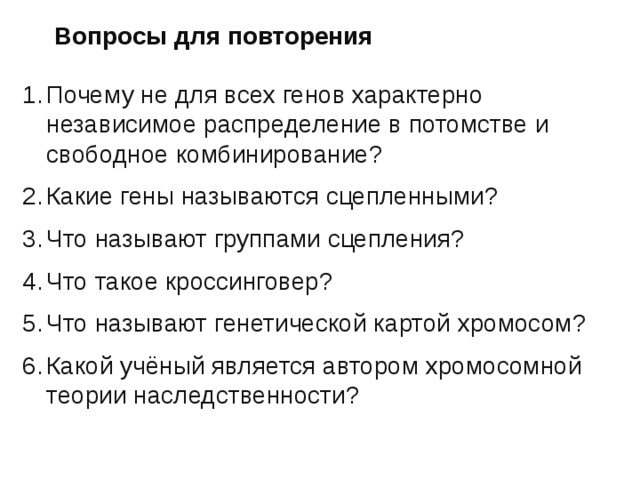 